§2122.  PurposeThis chapter provides a comprehensive and, except for direct appeals from a criminal judgment, exclusive method of review of those criminal judgments and of post-sentencing proceedings occurring during the course of sentences. It is a remedy for illegal restraint and other impediments specified in section 2124 that have occurred directly or indirectly as a result of an illegal criminal judgment or post-sentencing proceeding. It replaces the remedies available pursuant to post-conviction habeas corpus, to the extent that review of a criminal conviction or proceedings were reviewable, the remedies available pursuant to common law habeas corpus, including habeas corpus as recognized in Title 14, sections 5501 and 5509 to 5546, coram nobis, audita querela, writ of error, declaratory judgment and any other previous common law or statutory method of review, except appeal of a judgment of conviction or juvenile adjudication and remedies that are incidental to proceedings in the trial court. The substantive extent of the remedy of post-conviction review is defined in this chapter and not defined in the remedies that it replaces; provided that this chapter provides and is construed to provide relief for those persons required to use this chapter as required by the Constitution of Maine, Article I, Section 10.  [PL 2011, c. 601, §4 (AMD).]SECTION HISTORYPL 1979, c. 701, §15 (NEW). PL 1997, c. 399, §1 (AMD). PL 2011, c. 601, §4 (AMD). The State of Maine claims a copyright in its codified statutes. If you intend to republish this material, we require that you include the following disclaimer in your publication:All copyrights and other rights to statutory text are reserved by the State of Maine. The text included in this publication reflects changes made through the First Regular and First Special Session of the 131st Maine Legislature and is current through November 1. 2023
                    . The text is subject to change without notice. It is a version that has not been officially certified by the Secretary of State. Refer to the Maine Revised Statutes Annotated and supplements for certified text.
                The Office of the Revisor of Statutes also requests that you send us one copy of any statutory publication you may produce. Our goal is not to restrict publishing activity, but to keep track of who is publishing what, to identify any needless duplication and to preserve the State's copyright rights.PLEASE NOTE: The Revisor's Office cannot perform research for or provide legal advice or interpretation of Maine law to the public. If you need legal assistance, please contact a qualified attorney.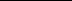 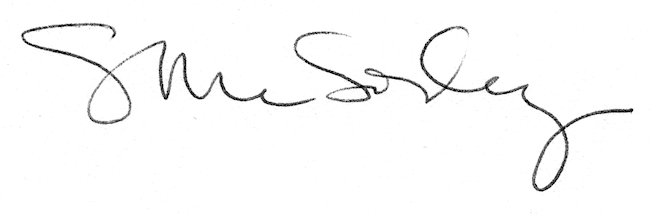 